Página reservada para o projeto de CAPA. Estas são informações básicas que devem ter na estrutura do PE, os layouts, diagramação e disposições textuais ficam a critério dos autoresOrientando(a)Orientador(a)Co-orientador(a), se houver.TÍTULOUsar título curto e atrativo Produto Educacional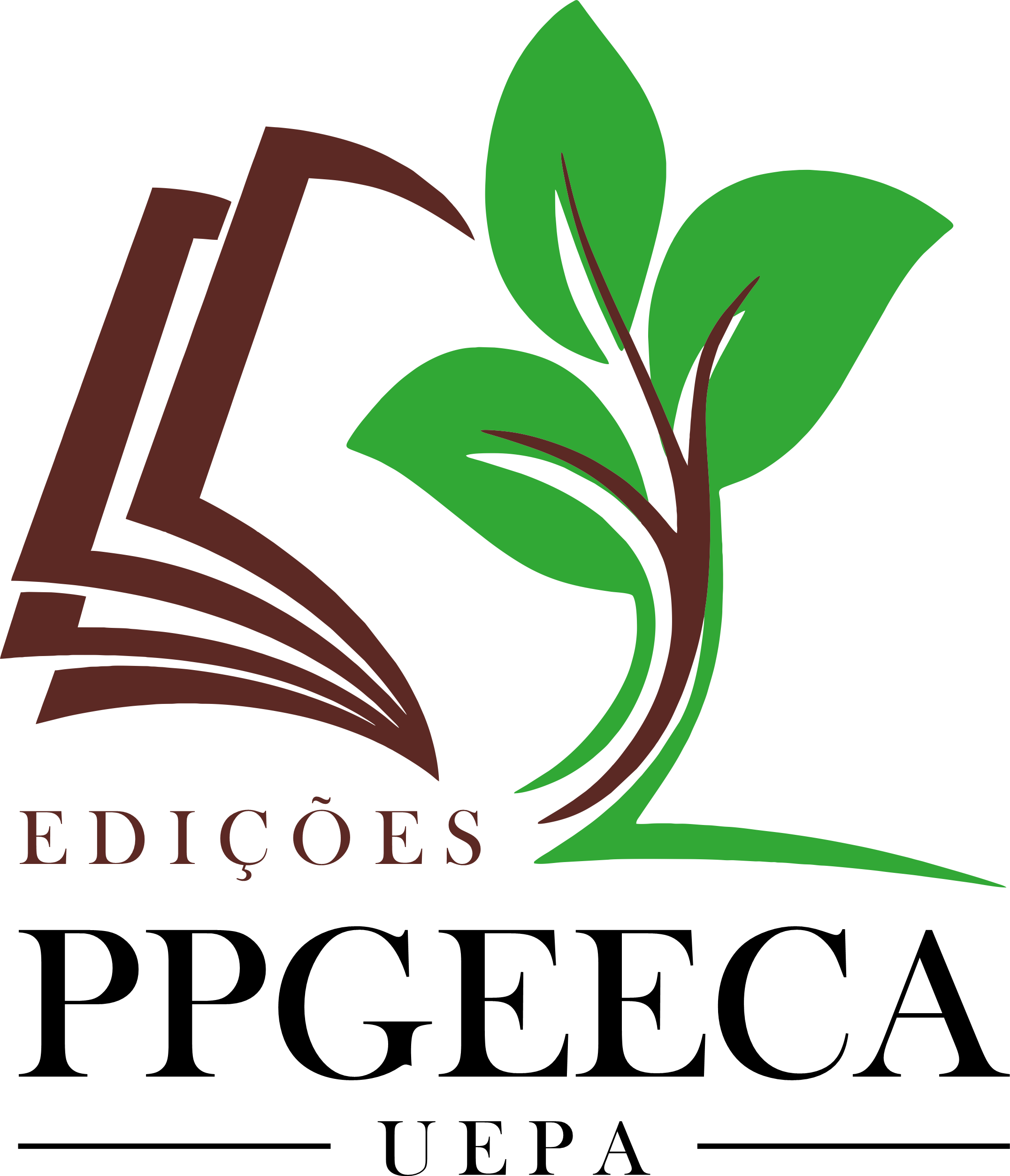 Página reservada para o projeto da segunda CAPA. TÍTULOPágina reservada para registros e créditos. © Edições PPGEECA 202xRealizaçãoUniversidade do Estado do Pará – UEPAPrograma de Pós-graduação em Educação e Ensino de Ciências da Amazônia – PPGEECA/UEPAReitor:  Clay Anderson Nunes Chagas Vice-Reitora: Ilma Pastana Ferreira Pró-Reitor de Pesquisa e Pós-graduação:  Jofre Jacob da Silva Freitas Diretor do Centro de Ciências e Planetário do Pará: José Roberto Alves da SilvaDiretor do Centro de Ciências Sociais e Educação: Anderson Madson Oliveira Maia Coordenação: Ronilson Freitas de SouzaCoordenação adjunta: Sinaida Maria Vasconcelos Diagramação Capa DesignRevisão ortográfica e gramatical: xxxBanca Avaliadora do PEFICHA CATALOGRÁFICADeve ser solicitado igualmente feito para a dissertação O registro de ISBN é feito para a secretaria do PPGEECAO conteúdo e seus dados em sua forma, e confiabilidade são de responsabilidade exclusiva de seu(s) respectivo(s) autor(es), inclusive não representam necessariamente a posição oficial da Edições PPGEECATodo conteúdo foi previamente submetido à avaliação pelos membros da banca de dissertação, tendo sido aprovado para a publicação com base em critérios estabelecidos previamente pelo colegiado do PPGEECA.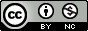 Esta obra está licenciada com uma Licença Creative Commons Atribuição-NãoComercial 4.0 Internacional. https://doi.org/xxxxx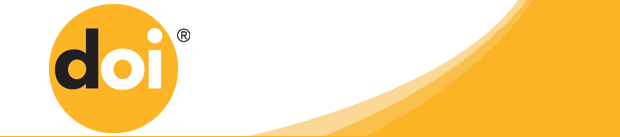 Sobre os autoresFoto (opcional)NOMEMini currículo. E-mail: ID Lattes: ORCID:  Foto (opcional)NOMEMini currículo. E-mail: ID Lattes: ORCID:  DESCRIÇÃO TÉCNICA DO PRODUTO EDUCACIONALCategoria e tipo deste produto e:  disponível em:https://www.gov.br/capes/pt-br/centrais-de-conteudo/ORIENTACOES_REGISTRO_PRODUCAO_TECNICA_TECNOLOGICA_ENSINO.pdfNome do produto: <<Título em Língua Portuguesa>>/ <<Título em Língua Inglesa>>Origem do Produto: Trabalho de Dissertação intitulado <<Inserir Título da Dissertação>> e desenvolvido no Mestrado Profissional em Educação e Ensino de Ciências na Amazônia (PPGEECA) da Universidade do Estado do Pará (UEPA, na Linha de Pesquisa xxxx, visando solucionar o problema de pesquisa “xxxxxx” previamente identificado.  Público-alvo: (a qual o PE se destina)Finalidade: <<Qual a finalidade deste PE? (até 255 caracteres já com espaços)>>Nível de Ensino a que se destina o produto:Caráter inovador do PE: <<Relatar se ele tem alto teor inovador (desenvolvimento com base em conhecimento inédito); médio teor inovador (combinação e/ou compilação de conhecimentos pré-estabelecidos) ou baixo teor inovador (adaptação de conhecimento existente) (até 200 palavras ou 1000 caracteres) >>Replicabilidade: <<a possibilidade de replicabilidade, incluindo justificativa (até 500 caracteres com espaço) >>Setor da Sociedade beneficiado pelo impacto: <<OBS: SEMPRE preencher este campo com ‘Educação>>Impacto do PE: breve relato sobre o impacto da aplicação do produto, indicando local onde foi desenvolvido, público-alvo e abrangência de aplicabilidade (até 200 palavras ou 1000 caracteres)Forma de avaliação (validação) do PE: explicar a forma de aplicação e análise do produto educacional. Organização do Produto: <<o que compõe o produto>>Registro do Produto: <<Informações da ficha catalográfica e validação>>Disponibilidade:Divulgação: Apoio Financeiro: URL: <<Produto acessível no site do ---e no Repositório ----(<<incluir link>>).>>Idioma: PortuguêsCidade/País: Ano: Página reservada para a folha de aprovação de validação do produto educacional (Responsável: Secretaria do PPGEECA)SUMÁRIOAPRESENTAÇÃOTEXTO DO PEAPRESENTAÇÃO DO REFERENCIAL TEÓRICO-METODOLÓGICO DEMAIS TÓPICOS SÃO LIVRES DE ACORDO COM A NECESSIDADETEXTO DO PE...Página reservada para o projeto gráfico da quarta capaEstes logos devem permanecer para caraterização institucional. (excluir este texto na versão final) 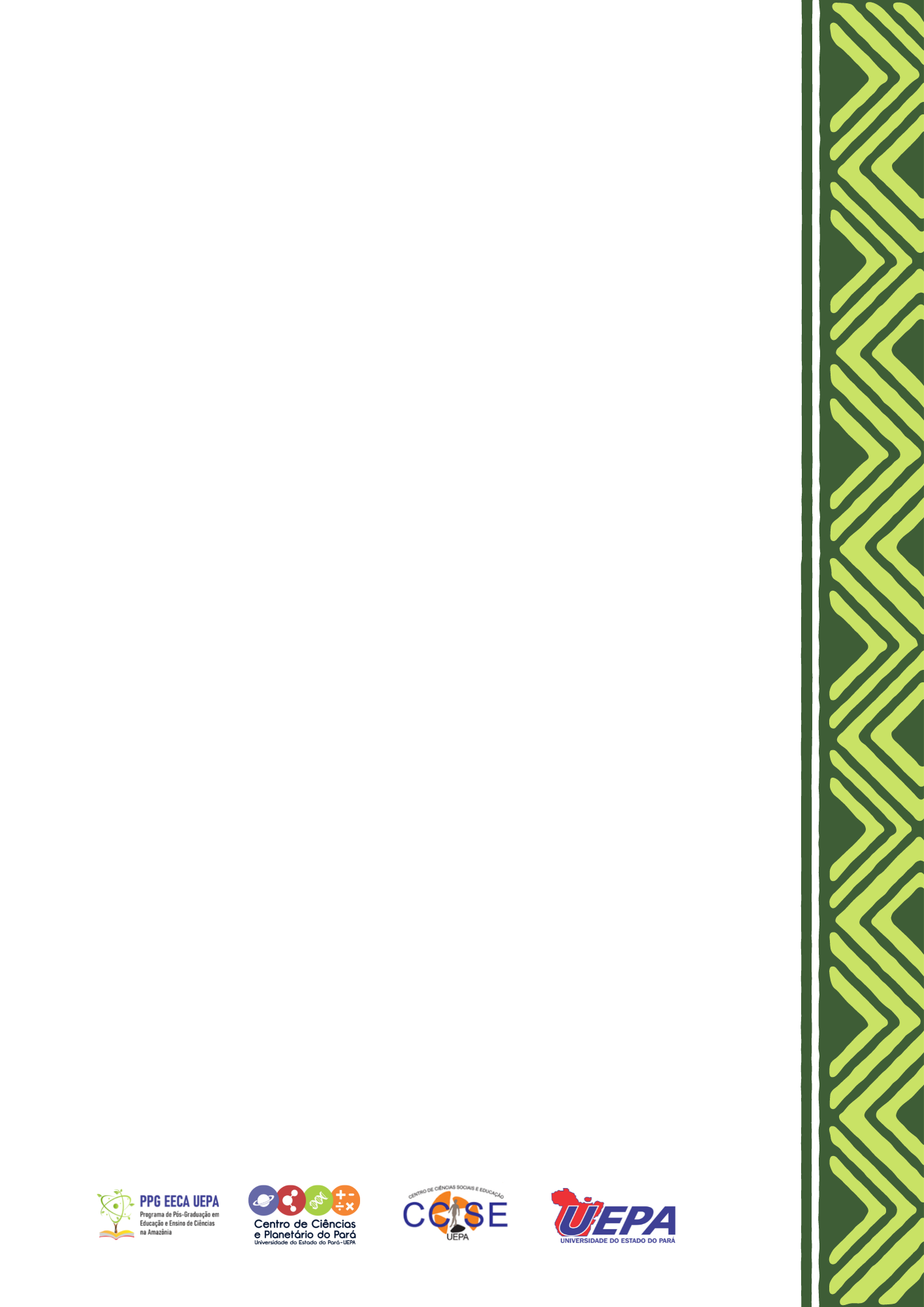 